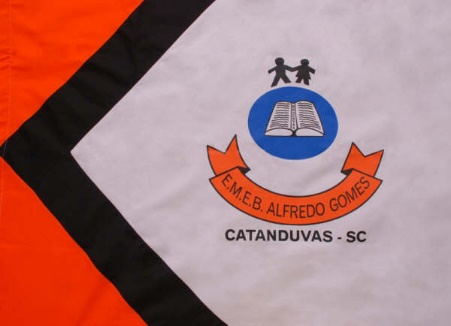 Jogo de atençãoObjetivos: construção do brinquedo, agilidade, equilíbrio, atenção.Materiais:3 rolinhos de papel higiênicoPapelComo jogar:O jogo deverá ter dois jogadores. Um que irá manipular o jogo e outro que irá adivinhar aonde está a bolinha. Serão colocados os rolinhos um ao lado do outro, fechados um dos lados por papel e outro aberto para que possa colocar uma bolinha de papel dentro. Após colocar a bolinha dentro de um dos rolinhos o jogador deverá trocar de posições os rolinhos por várias vezes e o outro jogador prestara atenção no rolinho que esta a bolinha de papel. Quando terminar de embaralhar os rolinhos o jogador que estava observando deverá dizer em qual rolinho esta a bolinha. Se acertar tem o direito de embaralhar o jogo se não acertar tem direito a tentar jogar novamente.Se o jogo for muito difícil para acompanhar os três rolinhos pode-se começar com apenas dois. Assim que for ficando fácil encontrar a bolinha colocam-se os três rolinhos no jogo.